언론보도 		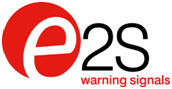 300dpi 인쇄 품질 이미지를 다운로드하려면 다음을 클릭하여 주세요.: http://www.parkfield.co.uk/e2s/stex-mcp-print.jpg
모든 E2S 언론 보도를 보려면 다음을클릭하여 주세요.: http://www.parkfield.co.uk/e2s/stex-mcp-kr.docx 
텍스트의 워드 파일을 다운로드하려면 다음을 클릭하여 주세요.: http://www.parkfield.co.uk/e2s/

새로운 SIL 2 규격 onshore & offshore applications 316L stainless steel call pointsE2S Warning Signals는 자사 STExCP8 manual call points가  IEC 61508을 준수하는 SIL2 등급이며, 시스템 통합자가 향상된 안전  무결성 수준이 필요한 시스템을 설계함에 있어 좀더 안심하고 작업할 수 있게 해준다고 발표했습니다. 이 강력한 장치는 방폭/방염 가청 및 시각 신호 장치들로 구성된 포괄적인 STEx 제품군의 일부이며, 최고 등급 316L stainless steel enclosure가 장착되어 있습니다. 가장 가혹한 onshore & offshore 환경 내 설치를 위해 설계된 call points & push buttons는  화재 및 가스 경보 시스템 위험 구역 1 및 2 그리고 비상 정지 및 공정 제어 applications내 사용을 위한 IECEx 및 ATEX 승인을 획득했습니다. 이 제품에는 break glass call points에 3개의 push buttons(momentary activation, tool reset latching and dual action manual reset )를 더하여 모두 4개의 작동 메커니즘이 있습니다. Break glass 장치에는 작업자의 안전을 위해 플라스틱 코팅 유리 요소를 도입했으며 예기치 않은 작동을 방지하기 위한 옵션형 stainless steel lift flap이 있습니다.상단 또는 하단 케이블 인입구, 그리고 추가적인 측면 M20인입구를 위해 방향을 조정할 수 있는 Dual M20 케이블 인입구가 제공됩니다. 사용하지 않는 모든 인입구에는  stainless steel blanking  plugs가 기본 장착되어 있으며, 또한 공장 장착형 ½” NPT, ¾’’ NPT 및 M25용 어탭터를 사용할 수 있습니다. 단일 또는 이중 스위치 중에서 선택할 수 있는 옵션 외에도, 단자대를 표준 DIN 레일 또는 혁신적인 E2S단자대 중 하나로 지정할 수 있습니다. 전용 연결장치를 사용하면 시스템 배선을 건드리지 않고도 현장 또는 공장 설치형 EOL 및 시리즈 저항을 제거하거나 변경할 수 있습니다.개선된 부식 방지 316L 해양용 STExCP8 모델의 call points & push buttons는 기존의 경량 GNExCP6 GRP 및 BExCP3해양용 LM6 알루미늄 합금 제품군을 보완하므로, 고객들은 설치 환경에 가장 적합한외장 재질을 선택할 수 있습니다.*** 끝: 본문 289자 ***편집자를 위한 참고사항.2018년 12월 6일 배포
모든 문의사항은 다음으로 연락주세요:	Nigel May	Parkfield Communications LimitedParkfield HouseDamerhamSP6 3HQGreat Britain전화: + 44 (0)1725 518321팩스: + 44 (0)1725 518378nigel.may@parkfield.co.uk parkfield.co.ukE2S는 세계를 선도하는 방폭/비방폭 경고 장치 전문 제조업체입니다. 영국 웨스트 런던에 자리잡은 이 회사는 산업, 해양, 위험 구역을 위한 다양한 범위의 방폭/비방폭 경고 제품들을 전문적으로 설계 및 제조하고 있습니다. E2S 제품들은 자체 유통망을 통해 구입할 수 있으며 국가별 총판 정보는 회사 웹사이트 에 있습니다.  E2S는 또한 미국내 제품 유통 및 기술 지원을 위해 텍사스 휴스턴에 전문 유통 허브를 운영하고 있습니다.E2S Warning SignalsImpress HouseMansell RoadLondonW3 7QHGreat Britain전화: + 44 (0)20 8743 8880팩스: + 44 (0)20 8740 4200sales@e2s.com e2s.com